HAKEMUS MARTTILAN KUNNAN KESÄTYÖHARJOITTELIJAKSI V.2021	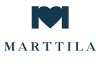 (Marttilalaiset tai Marttilassa pitkäaikaisesti asuvat 2000-2005 syntyneet nuoret)Täytä hakemus selvästi ja huolellisesti. 
*) MAHDOLLISET KORONARAJOITUKSET HUOMIOIDAAN LÄHEMPÄNÄ KESÄTYÖHARJOITTELUJEN ALKUA.Haluaisin mieluiten (voit numeroida 3 vaihtoehtoa, 1=mieluiten, 2,3)TEKNINEN TOIMIKiinteistöjen/piha alueiden hoitotehtäviin:         
Siivoustehtäviin:      
VARHAISKASVATUSLasten päivähoitotehtäviin 
( + 1 leikkikentälle):      
SUVIRANTAKeskuskeittiö:      
Kotipalvelu:          
Vanhusten tehostettu palveluasuminen:      SUVISIIPIKehitysvammaisten asumisyksikkö:      VAPAA-AIKATOIMILasten liikennepuisto valvojaksi:        
Liikunta-alueiden hoitotehtäviin:      
Apu-ohjaajan tehtäviin:      18-VUODEN IÄN VAATIVAT TEHTÄVÄT: 
Kesätyöntekijöiden ohjaaja:            
Palaisten uimapaikan hoitaja:        Kirjasto / museo:                             Haluaisin työhön ensisijaisesti;	Toissijaisesti;toukokuussa          	toukokuussa      kesäkuussa            	kesäkuussa        heinäkuussa          	heinäkuussa      elokuussa              	elokuussa          ei väliä milloin      					            syyskuussa        
ajankohta, joka ei sovi      Mm. kiinteistöjen hoitotehtävissä ja liikennepuistossa tarvitaan työntekijöitä touko-syyskuussa sekä Palaisissa kesä-elokuussa. Työsuhteen kesto on n. 4-5 viikkoa, tarkka ajankohta sovitaan työsopimuksessa.AIKASEMPI TYÖKOKEMUS (työnantaja, työssäoloaika, työharjoittelut sekä työn laatu)MUITA TIETOJA (mahdolliset työn valintaan liittyvät tiedot, allergiat, sairaudet tms.)Allekirjoitus:      


Palauta lomake viimeistään 28.2.2021 Marttilan kuntaan sähköpostilla kunta@marttila.fi, tai kunnanviraston lukolliseen postilaatikkoon tai postitse Marttilan kunnanvirasto, Härkätie 773,21490 Marttila. 
Kuoreen tunnus/ sähköpostiin otsikko ”Kesätyöharjoittelu”MARTTILAN KUNTA OTTAA NUORIA KESÄTYÖHARJOITTELIJOITA SEURAAVIIN TEHTÄVIIN:
1. TEKNINEN TOIMIKiinteistöjen ja piha-alueiden hoitotehtävät ja siivoustehtävät:Tehtäviin kuuluu laitosmiesten apuna toimiminen kiinteistö- ja piha-alueiden hoitotehtävissä. Tehtävinä voivat olla esimerkiksi nurmikonleikkuu, maalaustyöt ja pienet korjaustyöt. Kiinteistöjen hoitotehtävissä tarvitaan työntekijöitä touko-elokuussa.
Siivoustehtävät:Tehtäviin kuuluu siivoojien apuna toimiminen siivoustehtävissä. Tehtävinä voivat olla esimerkiksi avustaminen koulun suursiivouksessa ja ikkunoiden pesu. Siivoustehtävät sijoittuvat kesäkuulle.
Tiedustelut tekninen johtaja Kirsi Halkola 
puh. 044 744 9510

2. SUVIRANNAN PALVELUKESKUSPalvelukeskus:Tehostetun palveluasumisen yksikkö, jossa 28 -30 vanhusta. Työtehtäviä pääasiassa ovat seurustelu, ulkoilu, luku- ja pelituokiot ym. yhteiset hetket. Mahdollisuus on myös osallistua pieniin avustaviin tehtäviin hoitajan/laitoshuoltajan parina.Tiedustelut vastaava sairaanhoitaja Anne Sallasmaa 
puh. 044 0845442
Suvisiipi:
Suvisiipi on 6-paikkainen kodinomainen kehitysvammayksikkö. Tehtäviin kuuluu asukkaiden kanssa mm. pelaaminen, ulkoilu ja lukuhetket. Voit olla myös apuna kodinhoidollisessa tehtävissä (puhtaan pyykin käsittely, tiskien laittoa, siivousta, leipomista jne.) 
Tiedustelut erityissosiaaliohjaaja Marika Hirvensalo 
puh. 044 744 9330
Kotipalvelu:
Työ on avustavia kodinhoidollisia tehtäviä pääasiassa hoitajan mukana kotikäynneillä tai päivätoiminnassa. Työtehtäviä ovat mm. aamupalan valmistaminen, ulkoilu, lehden lukeminen, seurustelu, tiskaaminen, pyykin ripustaminen tms. kodinhoidolliset tehtävät.
Tiedustelut sosiaalipalvelujohtaja Maria Vesala 
puh. 044 084 5392

3. KEITTIÖ
Tehtäviin kuuluu nuoren taidot huomioon ottaen ja päivästä riippuen esim. ruoan tarjolle laittoa, esivalmistelua (vihannesten ja juuresten pesua ja kuorimista), puhtaan tiskin vastaanottoa, leipomista ja siivousta.
Tiedustelut ruokapalveluesimies Ulla Ahteensuu 
puh. 02 484 9340

4. LASTEN PÄIVÄHOITO
Työ on lastenhoitotyötä yhdessä muun henkilökunnan kanssa. Yhden kesätyöntekijän tehtäviin kuuluu leikkikentällä lasten leikin ohjaus yhdessä MLL:n kesätyöntekijöiden kanssa.
Tiedustelut varhaiskasvatusjohtaja Miia Häkki 
puh. 044 744 9320, soittoaika ma-pe klo 8-9

5. VAPAA-AIKATOIMILasten liikennepuiston valvoja:
Työhön kuuluu pääasiassa liikennepuiston valvonta- ja opastustehtäviä sekä välineistöstä huolehtimista. Liikennepuistonvalvojia tarvitaan kesän lisäksi toukokuuhun sekä syyskuuhun, tällöin työ sijoittuu viikonlopuille sekä ilta-aikaan eli mahdollisuus tehdä myös opintojen ohella. Työ sisältää myös kesällä ilta- ja viikonlopputyötä. Työ on hyvin itsenäistä, joten kesätyöntekijältä tarvitaan omatoimisuutta, vastuullisuutta ja rohkeutta asiakastyöskentelyyn myös yksin. 
Liikunta-alueiden hoitotehtävät:
Tehtäviin kuuluu laitosmiesten apuna toimiminen liikunta-alueiden hoitotehtävissä. Tehtävinä voivat olla esimerkiksi nurmikonleikkuu ja maalaustyöt.

Apu-ohjaajan tehtävät:
Apu-ohjaaja toimii vapaa-aikasihteerin apuna kesätoiminnan ohjaamisessa ja valmistelussa. 
Työ sisältää osaksi myös toimistotyöskentelyä. 
Apu-ohjaajan työt sijoittuvat kesäkuulle. Työ sisältää ilta- ja viikonlopputyötä.

Palaisten uimapaikan hoitaja (18 vuotta täyttänyt, mutta työpariksi voidaan valita myös alaikäinen) 
Tehtäviin kuuluu saunan lämmitys, siisteydestä huolehtiminen, asiakaspalvelu- ja kassatyöskentely. 
Työ tehdään toisen kesätyöntekijän kanssa työparina. 
Työ sisältää ilta- ja viikonlopputyötä. 
Tiedustelut vapaa-aikasihteeri Anniina Bergfors  
puh. 044 744 94106. KIRJASTO JA KOTISEUTUMUSEO 
(18 vuotta täyttänyt)
Kotiseutumuseon näyttelyn rakentamisessa avustaminen, museon avoinna pitäminen, kirjastossa aineiston järjestely ja muovittaminen. (Museo avoinna keskiviikko ja sunnuntai) Tiedustelut kirjastonhoitaja Taina Jurttila-Nurminen puh. 044 084 53427. TEKNINEN JA VAPAA-AIKATOIMI 
(18 vuotta täyttänyt)
Kesätyöntekijöiden ohjaaja
Tehtäviin kuuluu kyseisten työyksiköiden kesätyöntekijöiden ohjaus sekä muita vastuutehtäviä esimiesten lomien aikana. Kesätyöntekijöiden ohjauksen lisäksi työhön kuuluu teknisen ja/tai vapaa-aikatoimen tehtäviä ja sijaistuksia mm. liikennepuiston valvontaa, tehtävät sovitaan tarkemmin valitun henkilön kanssa. Palkkaus näistä tehtävistä määräytyy kunnallisen virka- ja työehtosopimuksen vähimmäispalkan mukaan, joka on 1.4.2021 alkaen 1.653,91 €/kuukausi. 
Palkka maksetaan työajan mukaisessa suhteessa. Työntekijältä vaaditaan ajokortti. Työ sijoittuu pääosin heinäkuulle. Työtehtävä vaatii oma-aloitteisuutta ja itsenäistä työotetta, kerrothan osaamisestasi tarkemmin työhakemuksessa. 
Tiedustelut tekninen johtaja Kirsi Halkola puh. 044 744 9510 ja vapaa-aikasihteeri Anniina Bergfors puh. 044 744 9410Päiväys:      Syntymäaika:      Nimi:      Puhelin:      Osoite:      Sähköposti:      